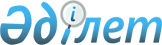 О внесении изменений в постановление акимата Атырауской области от 29 мая 2015 года № 164 "Об утверждении Правил расчета норм образования и накопления коммунальных отходов по Атырауской области"
					
			Утративший силу
			
			
		
					Постановление акимата Атырауской области от 8 октября 2019 года № 215. Зарегистрировано Департаментом юстиции Атырауской области 14 октября 2019 года № 4505. Утратило силу постановлением акимата Атырауской области от 29 ноября 2021 года № 272 (вводится в действие по истечении десяти календарных дней после дня его первого официального опубликования)
      Сноска. Утратило силу постановлением акимата Атырауской области от 29.11.2021 № 272 (вводится в действие по истечении десяти календарных дней после дня его первого официального опубликования).
      В соответствии со статьями 27, 37 Закона Республики Казахстан от 23 января 2001 года "О местном государственном управлении и самоуправлении в Республике Казахстан" и статьями 26, 27 Закона Республики Казахстан от 6 апреля 2016 года "О правовых актах" акимат Атырауской области ПОСТАНОВЛЯЕТ:
      1. Внести в постановление акимата Атырауской области от 29 мая 2015 года № 164 "Об утверждении Правил расчета норм образования и накопления коммунальных отходов по Атырауской области" (зарегистрированное в Реестре государственной регистрации нормативных правовых актов № 3231, опубликованное 2 июля 2015 года в газете "Прикаспийская коммуна") следующие изменения:
      в Правилах расчета норм образования и накопления коммунальных отходов по Атырауской области, утвержденных указанным постановлением:
      в приложении 1:
      в видах объектов жилищного фонда и нежилые помещения:
      1) в тексте на государственном языке строку, порядковый номер 6, изложить в следующей редакции, текст на русском языке не изменяется:
      "
      ";
      2) строку, порядковый номер 7, изложить в следующей редакции:
      "
      ";
      3) в тексте на государственном языке строки, порядковые номера 9 и 10, изложить в следующей редакции, текст на русском языке не изменяется:
      "
      ";
      4) строки, порядковые номера 14 и 15, изложить в следующей редакции:
      "
      ";
      5) строку, порядковый номер 16, исключить.
      2. Контроль за исполнением настоящего постановления возложить на заместителя акима Атырауской области Наутиева А.И.
      3. Настоящее постановление вступает в силу со дня государственной регистрации в органах юстиции и вводится в действие по истечении десяти календарных дней после дня его первого официального опубликования.
					© 2012. РГП на ПХВ «Институт законодательства и правовой информации Республики Казахстан» Министерства юстиции Республики Казахстан
				
6
Емханалар
1 келіп кету
7
Больницы, прочие лечебно-профилактические учреждения
1 койко-место
9
Мейрамханалар, дәмханалар, қоғамдық тамақтану мекемелері
1 отыратын орын
10
Театрлар, кинотеатрлар, концерт залдары, түнгі клубтар, ойынханалар, ойын автоматтарының залы
1 отыратын орын
14
Продовольственные, промтоварные магазины, супермаркеты
1 м2 торговой площади
15
Торговля с машин
1 м2 торгового места
      Аким области

Н. Ногаев
